For the 3d/2n snorkeling and diving packages:- 2 nights stay in a sea facing air condition room – 2nd level
- Return speedboat transfer
- Meals – 2 breakfast, 2 lunch, 2 dinner
- 2 snorkeling/diving trips (depending on package), both trips on day 2, equipment provided during the trip only
- EXCLUDES Marine Park Fee (RM5 per person)GENERAL TERMS & CONDITIONS1. All prices quoted in Ringgit Malaysia (RM). All packages price quoted per person and before adding GST.
2. Child rate is for children age below 12 years until 2 years. Based on sharing room with 2 adults. Maximum 2 children per room with 2 adults. Extra mattress will be provided. Child below 2 years of age is FREE without extra mattress given.
3. Boat transfer provided will be subject to weather conditions. The Resort is not liable for any compensation if the boat transfer is cancel due to bad weather or if the guest miss the boat departure time. The boat service voucher will be issued after full payment is received and this voucher is not refundable for cash and not exchangeable to other agent.
Boat schedule (subject to changes from time to time, please check with resort for current boat schedule)
- From Kuala Besut jetty to Perhentian Island: 8am to 5pm - daily
- From Perhentian Island to Kuala Besut jetty: 8am, 12noon, 4pm - daily
4. Land transfers can be arranged upon request, price subject to prevailing market price. Please check with reservation before making booking.
5. Agent commission 10%, the commission will be computed after deducting discount given if any.
6. Deposit is required for each booking. The deposit amount is RM100 per person to be paid before the reservation can be confirmed. Deposit paid is not refundable if later the booking is cancelled.
7. Full payment of booking to be paid 2 weeks before arrival date.
8. All rates are subject to changes without prior notice. Agents are advised to obtain current rates before receiving and confirming any booking.
9. Cancellation fee, amount to be paid to Resort if payment already made: (exclude the deposit paid which is not refundable)
- Within 14 days from the arrival date – 50% of the total booking amount less deposit.
- Within 07 days from the arrival date – 80% of the total booking amount less deposit.
- No show – 100% of the total booking amount.
10. Check in time is at 2pm and check out time is 12noon. Late checkout until 4pm half day rate.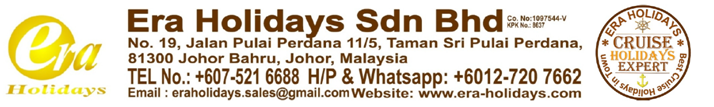 SENJA BAY RESORTSENJA BAY RESORTSENJA BAY RESORTSENJA BAY RESORTSENJA BAY RESORTRoom TypeTWIN TRIPLE SINGLECHILD NO BED Sea Facing Room - 2nd Level520470770270Extension Night180170290100SurchargePrice shown above is subject to Surcharge. Kindly send the booking now to check the surchargePrice shown above is subject to Surcharge. Kindly send the booking now to check the surchargePrice shown above is subject to Surcharge. Kindly send the booking now to check the surchargePrice shown above is subject to Surcharge. Kindly send the booking now to check the surcharge